Geef de naam van het volgende gevarensymbool: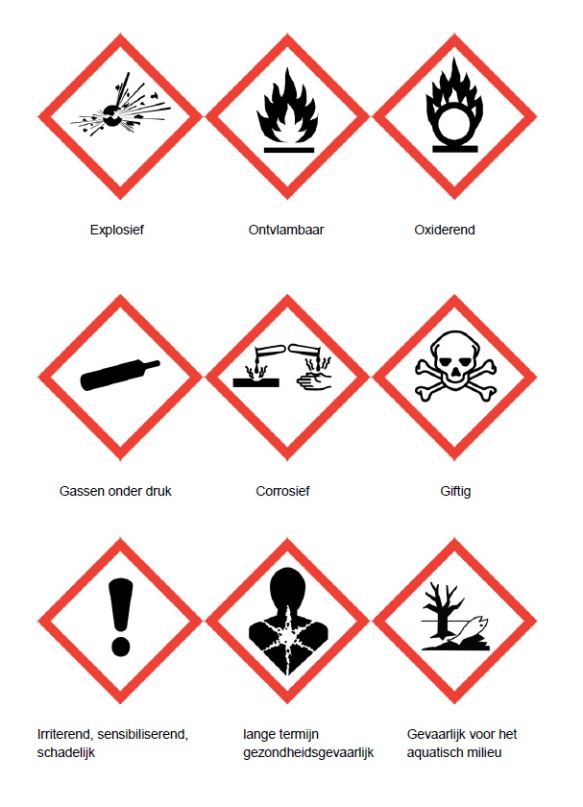 Geef de naam van het volgende gevarensymbool: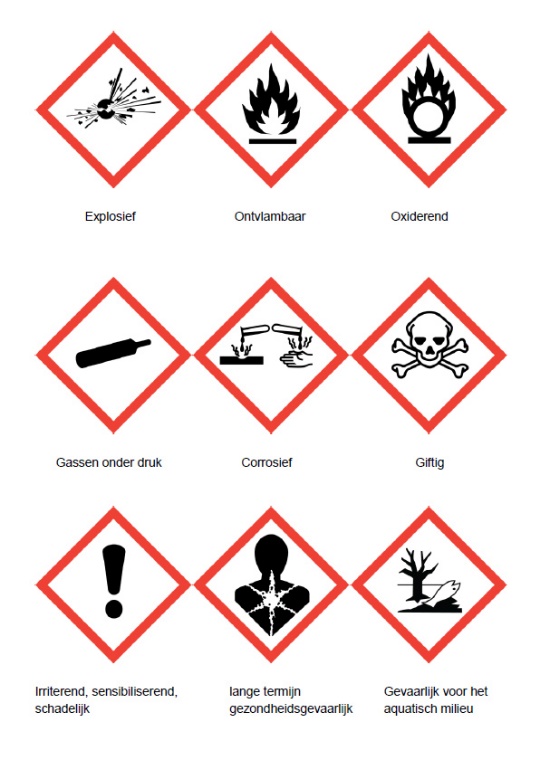 Geef de naam van het volgende gevarensymbool: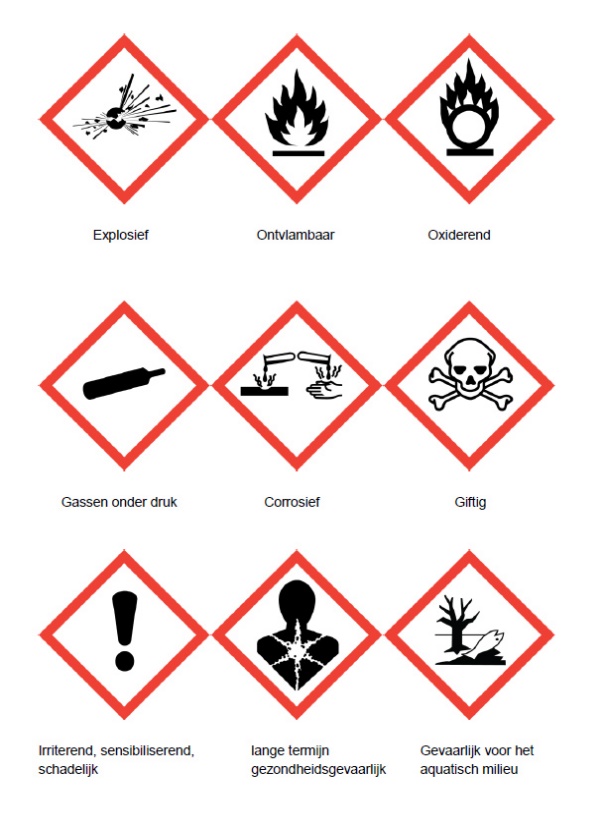 Geef de naam van het volgende gevarensymbool: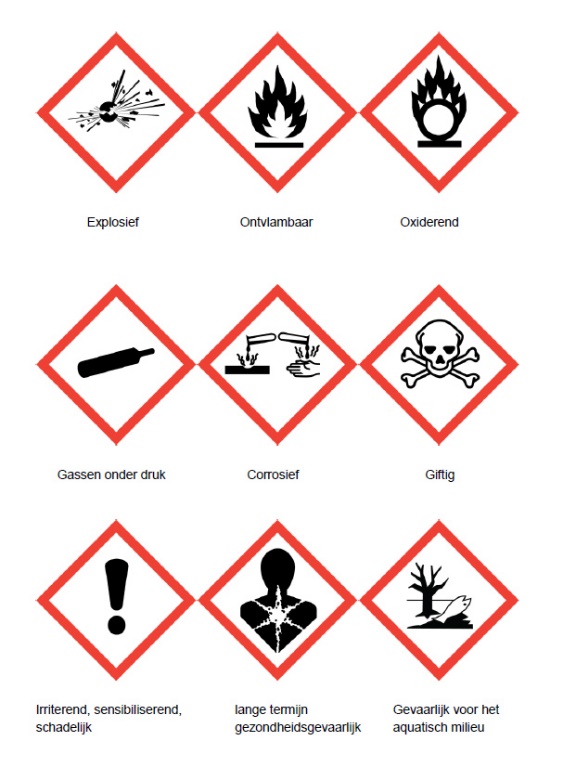 Geef de naam van het volgende gevarensymbool: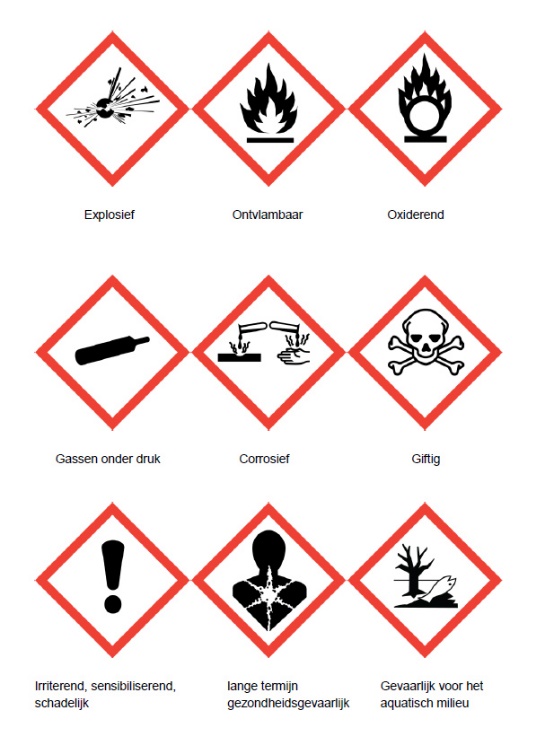 Geef de naam van het volgende gevarensymbool: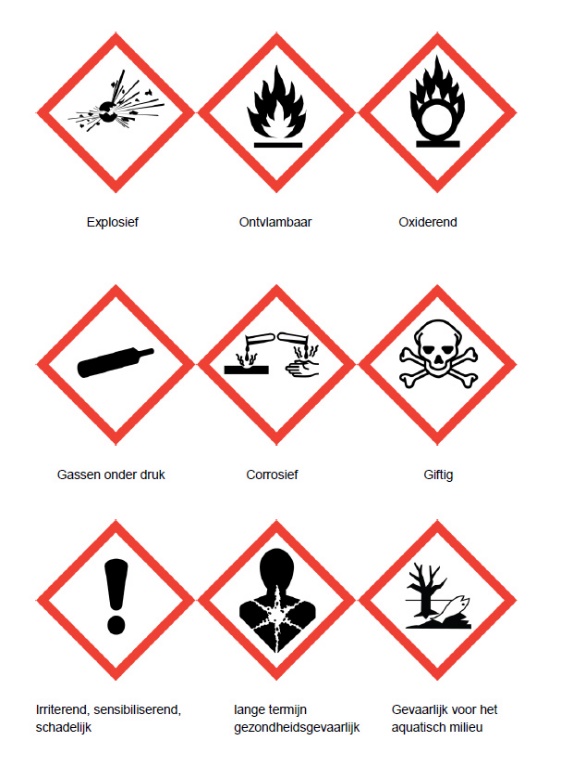 Geef de naam van het volgende gevarensymbool: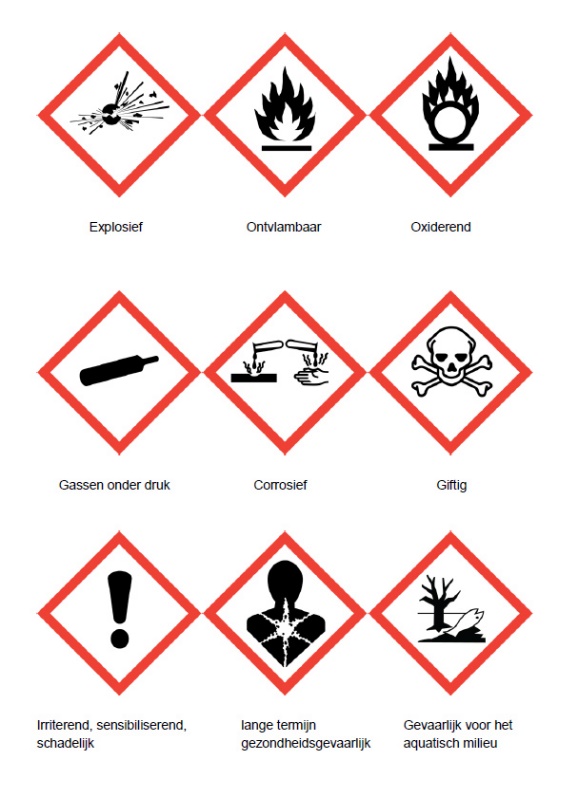 Geef de naam van het volgende gevarensymbool: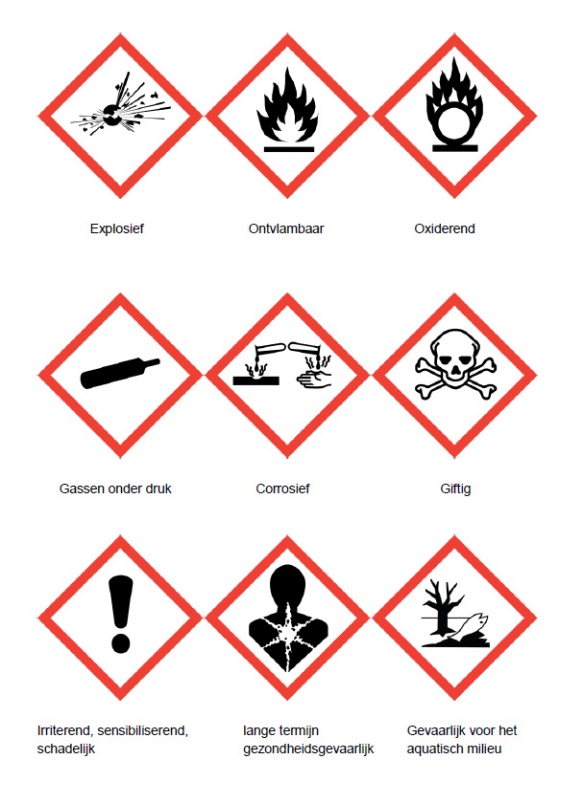 Geef de naam van het volgende gevarensymbool:Scan de volgende Qr-code. 
Wat is er fout in deze situatie?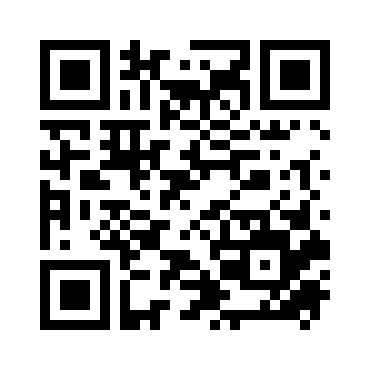 Scan de volgende Qr-code. 
Wat is er fout in deze situatie?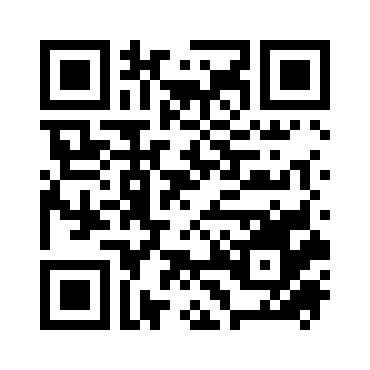 Scan de volgende Qr-code. 
Wat is er fout in deze situatie?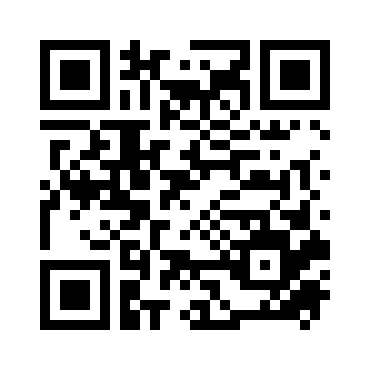 Scan de volgende Qr-code. 
Wat is er fout in deze situatie?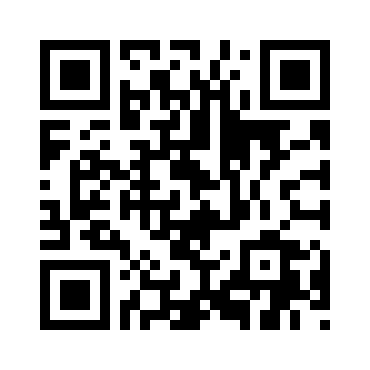 Scan de volgende Qr-code. 
Wat is er fout in deze situatie?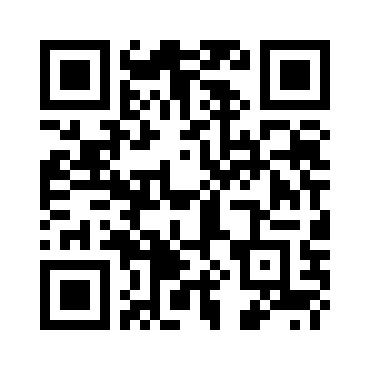 Scan de volgende Qr-code. 
Wat is er fout in deze situatie? 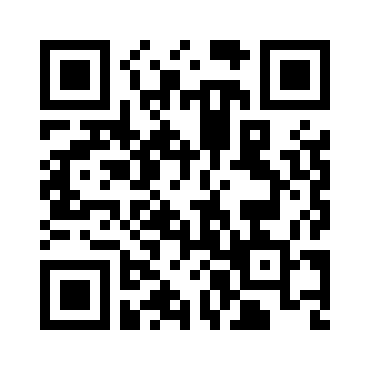 Scan de volgende Qr-code. 
Wat is er fout in deze situatie?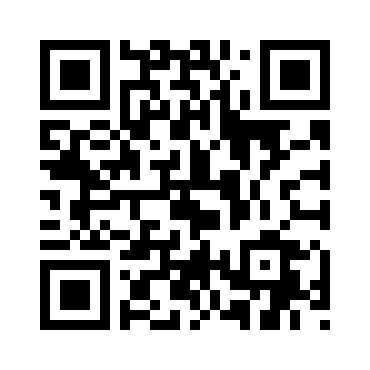 